Dinky King 9 – Transformation Golf - AnswersOur game manufacturers are designing a 9 hole golf course based on the mathematical principles of transformations, but we need your help putting in the bunkers and water hazards, which will be mathematical shapes.Each hole has instructions from the designers about what they want the hole to look like, so can you please follow them just to reassure the designers that they have got it right?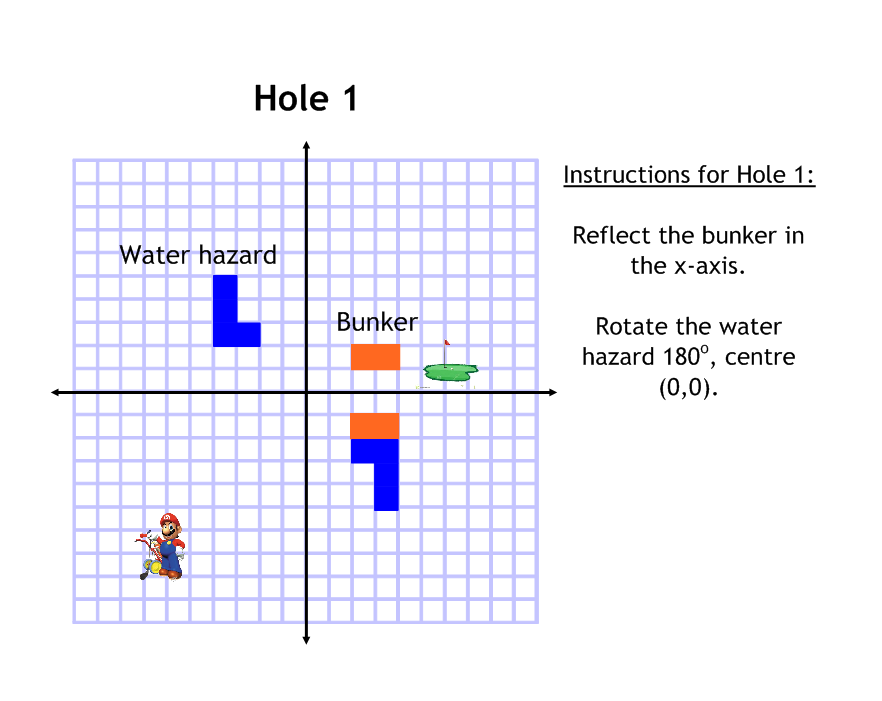 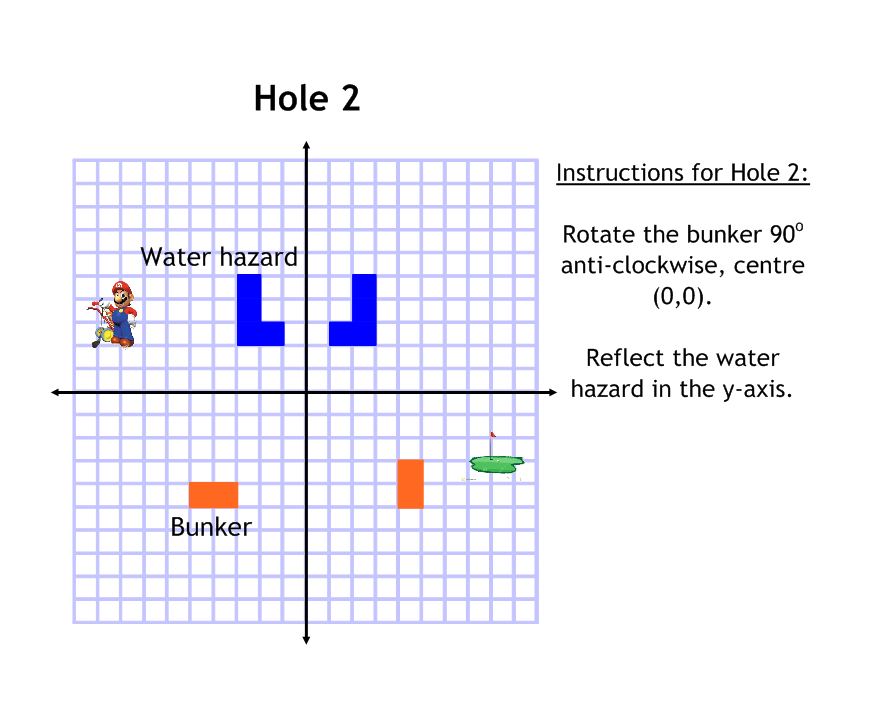 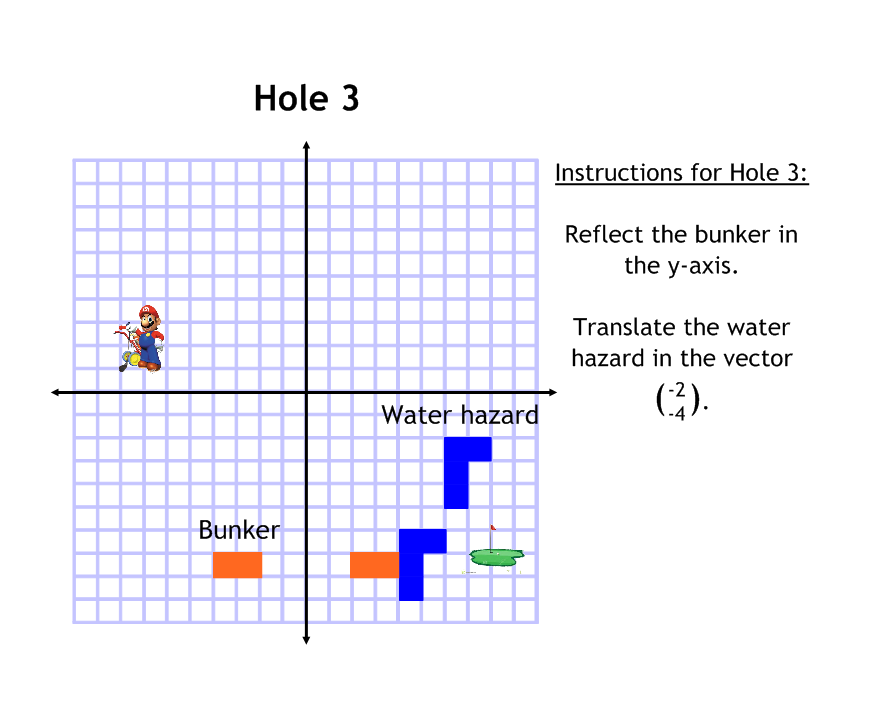 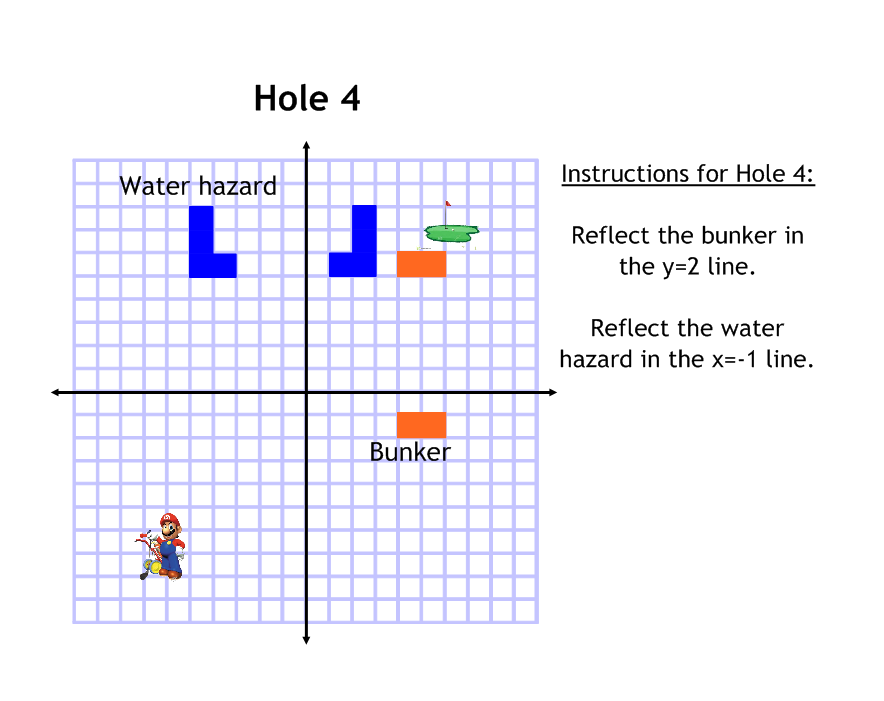 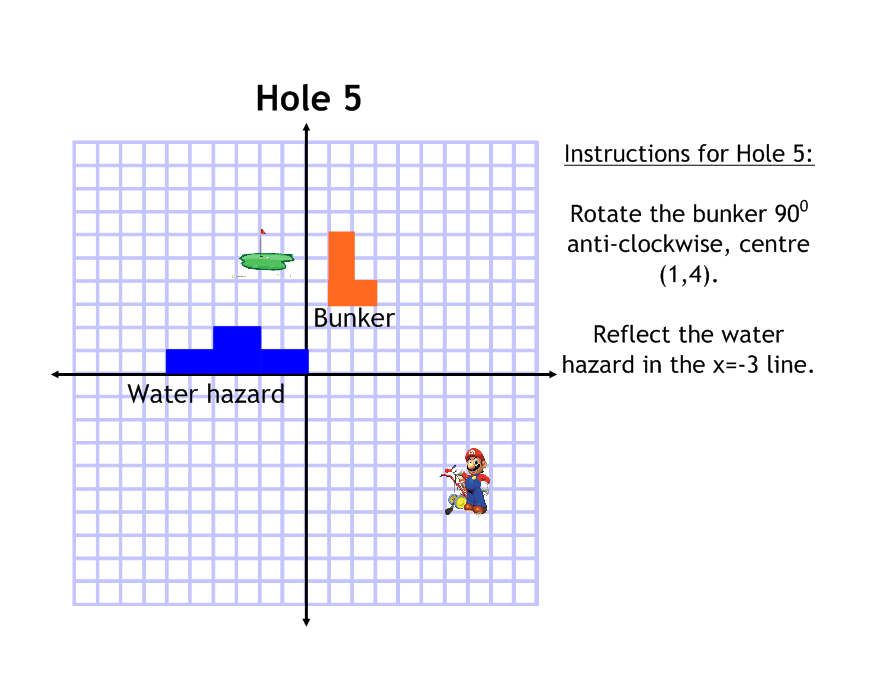 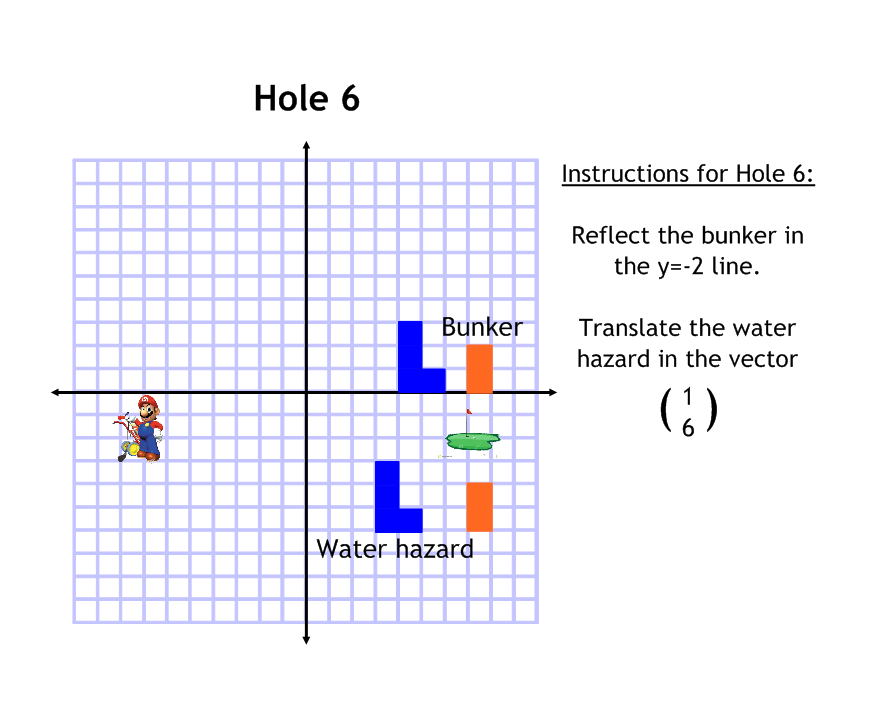 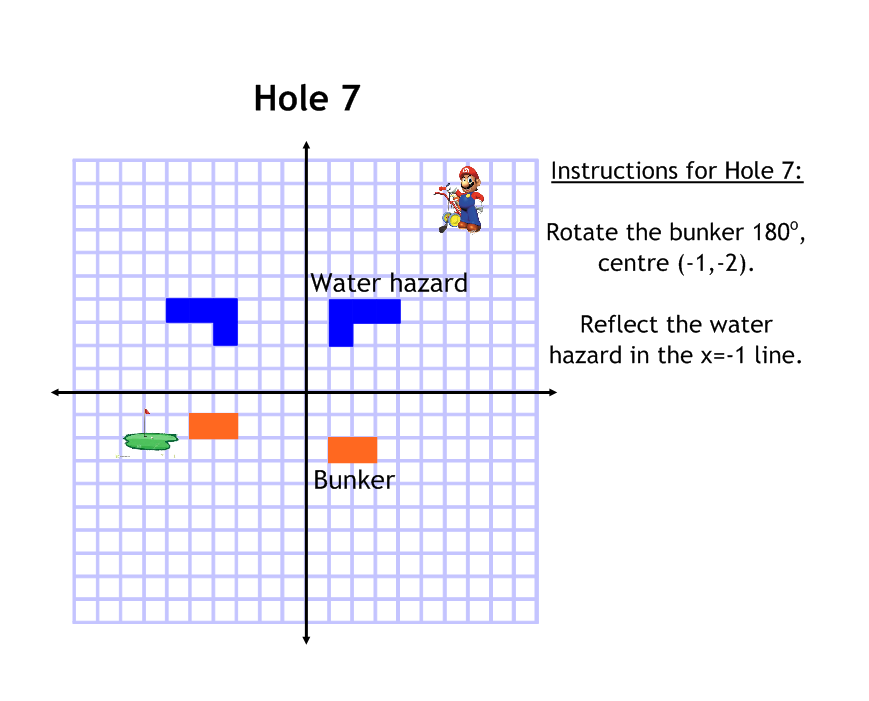 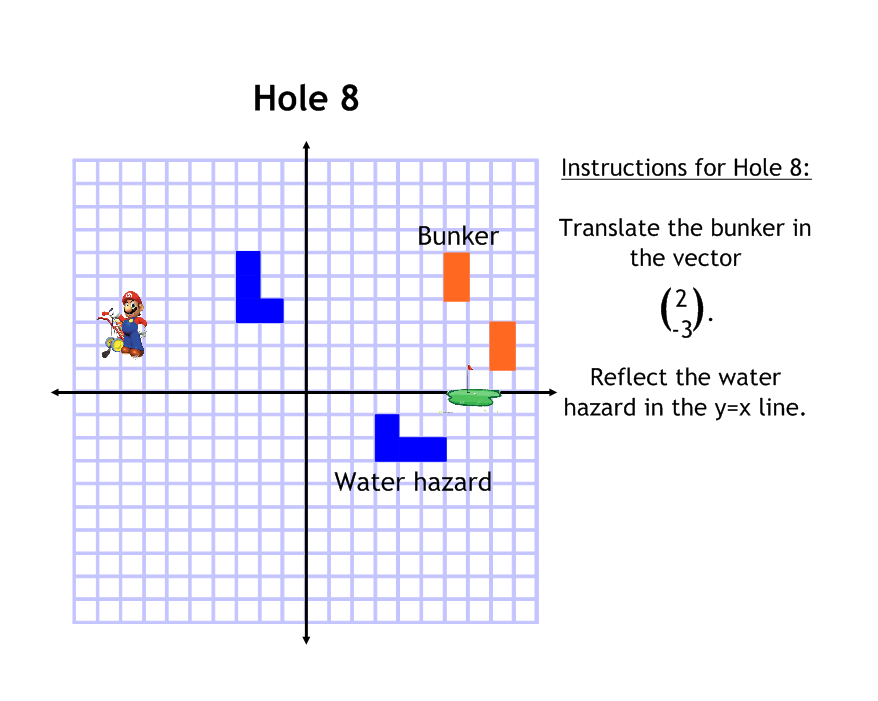 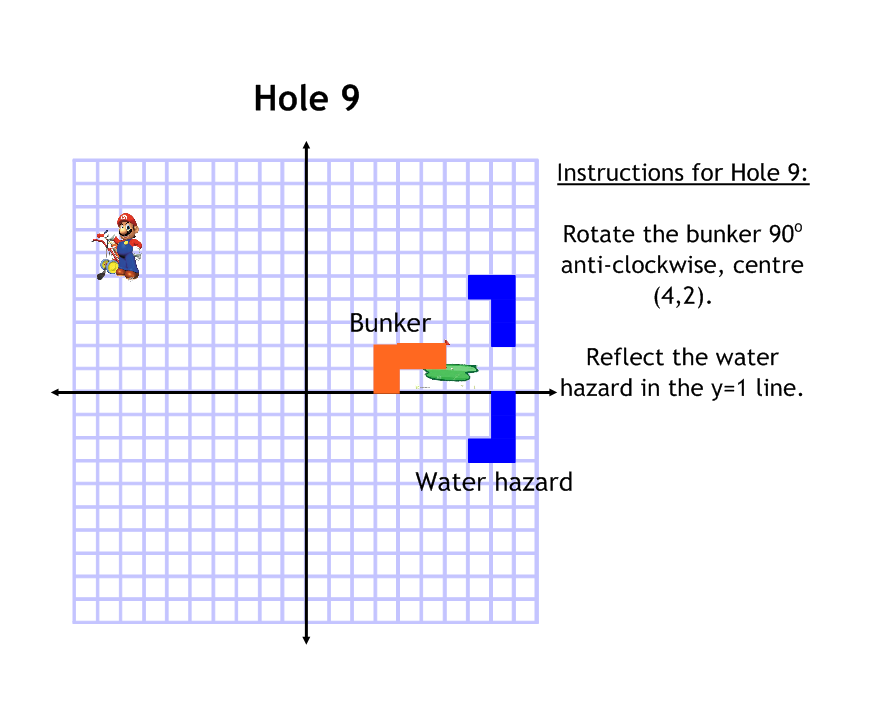 